NETS FOR DICECut out each net below. Fold and paste on the tabs to create the dice for the extend portion of “Percents Make Sense.”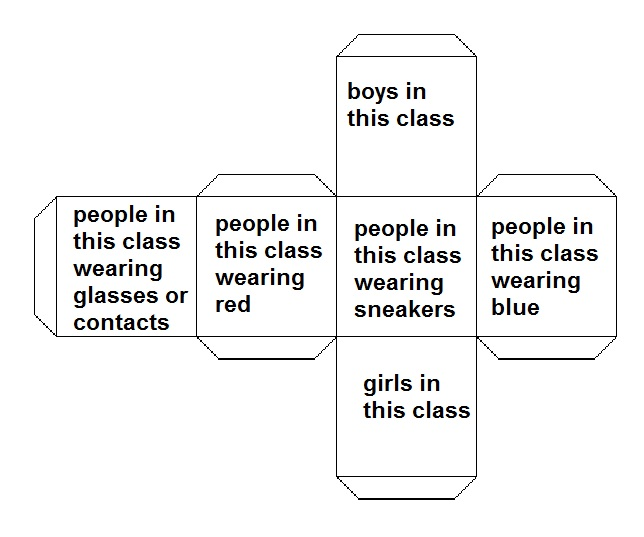 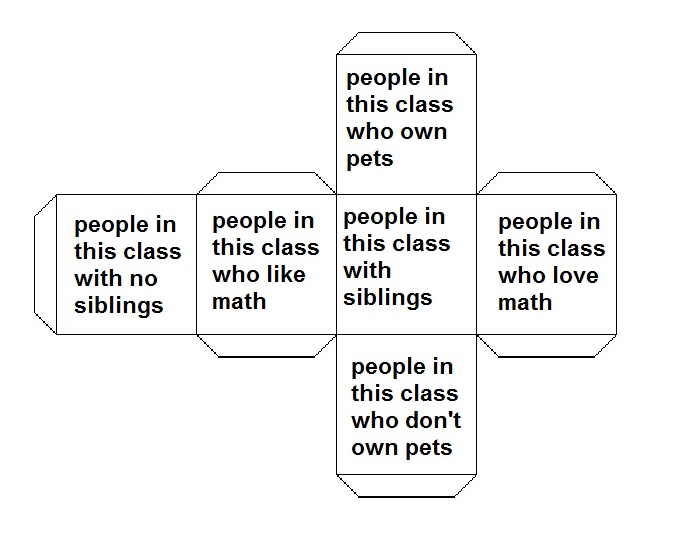 